               БОЙОРОК                                                            РАСПОРЯЖЕНИЕ                     «04» февраль  2020 й.                           № 3                            «04» февраля 2020 г.О создании добровольной народной дружины (ДНД) на территории сельского поселения Мраковский сельсовет МР Гафурийский район РБ         В соответствии с Конституцией Российской Федерации,  Законом  Республики Башкортостан от 28.07.1997 № 114-з (в редакции от (в ред. Законов РБ от 23.07.2003 № 21-з, от 07.11.2006 № 371-з, от 14.07.2010 № 292-з) "Об общественных органах правоохранительного характера в Республике Башкортостан" :            1.Создать на территории сельского поселения Мраковский сельсовет    добровольную народную дружину (ДНД) под руководством главы сельского поселения Ивановым С.В. в составе 6 человек:           1) Андреев Григорий Валерьевич;           2) Андреев Андрей Валерьевич;           3)Охотников Сергей Вениаминович;           4) Андреев Денис Валерьевич;           5) Васильев Евгений Владимирович;           6) Ефимов Николай Иосифович.           2.Контроль за исполнением настоящего распоряжения оставляю за собой.Глава сельского поселенияМраковский сельсоветмуниципального района Гафурийский районРеспублики Башкортостан						        С.В.Иванов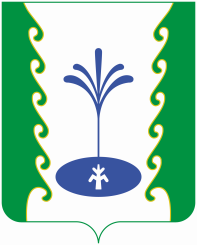 